Careers	20th October 2020Lesson OutlineLO: I can research local colleges and find courses that might interest me.Research colleges in your area (30 mins). Find out what courses they might have which interest you.Find out about student life – sports, music, clubs…Find out what qualifications you would need.Find out what level they start from.Find out if they are having any open days.Share your research at end of lesson. Questions and answer session.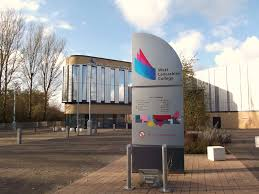 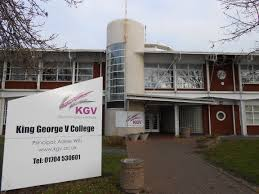 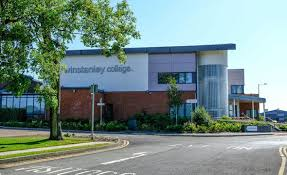 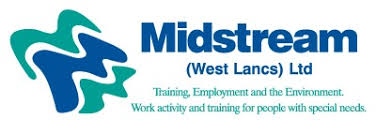 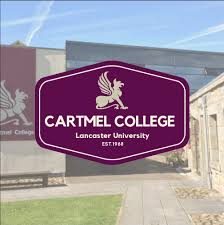 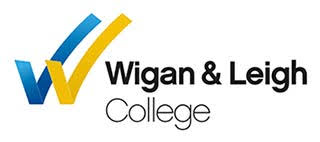 Discuss Friday’s presentation from West Lancs College.Any thoughts about going there?What did you think about the campus?Have you thought about what course you would like to do after Year 11?What interests you?Have you thought about which college you could go to?If so which course?How would you get there?Are there any open days?